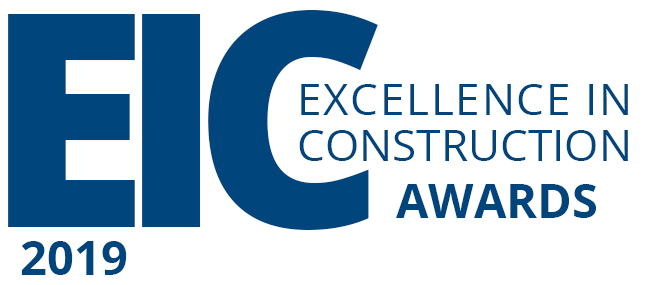 Entry FormOr Apply Online:pro.evalato.com/160/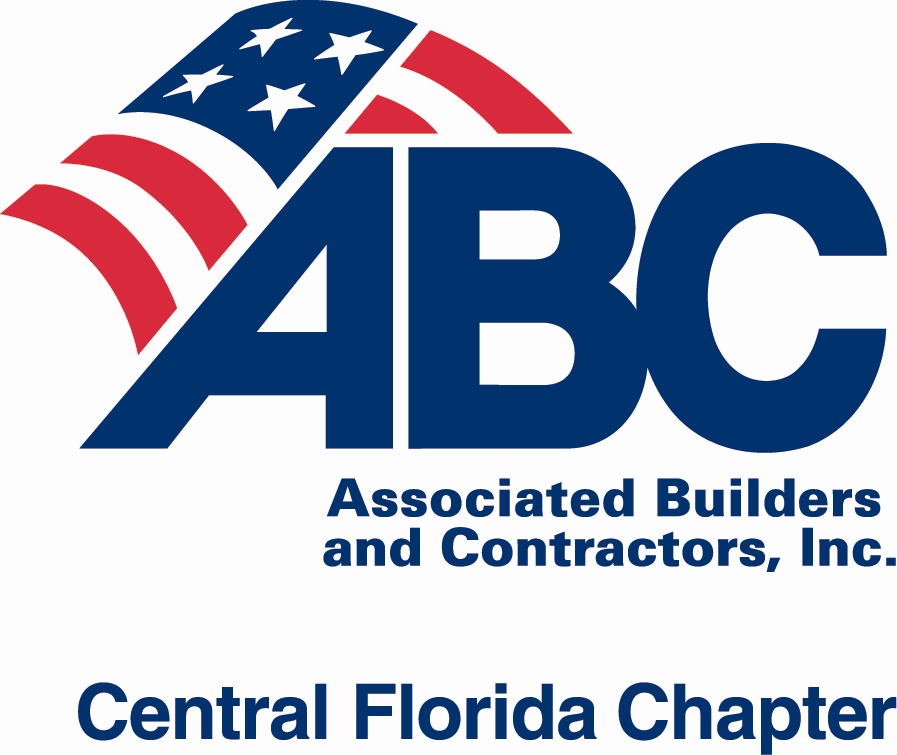 Deadlines:  Register Project (Part 1): April 30, 2019Submit Final Application, Information and Payment (Part 2): May 15, 2019Note:  WDI, WDW, or Universal projects use separate designated entry formCFC ABC EIC Project Entry Form 2019 – Part 1: Due April 30	Page 1 of 5Complete all five pages of the entry form with the information exactly as it should appear in award-related materials.  Each submission requires a separate entry form. Questions?  Call CFC ABC office 407.628.2070 or email eic@abccentralflorida.org.CFC ABC Contractor Member Registration This should be a person who will be accessible and readily available to answer questions and respond to emails from ABC Staff. Section I. Project InformationSection II. Project CategoryThe application fee is non-refundable. Be sure to review the application Rules & Guidelines for eligibility prior to entering your submission. *Projects are not eligible to be judged if payment has not been received by CFC ABC.CFC ABC EIC Project Entry Form 2019 – Part 1: Due April 30	Page 2 of 5Entry Type: 		 General Contractor	Subcontractor  CategorySubcontractors, select ONE category from the specialty work sectionGeneral Contractors, select ONE category from the building type sectionHard Copy Entry BookWill you be submitting a hard copy entry book? Yes	        No	   TBD	 If yes, do not submit more than one copy. Hard copy entry books must be received by May 15, 2019 to be eligible for the Excellence in Marketing Award.If you have any questions, do not hesitate to reach out toTaylor Tidwell, Meetings and Events Director Cami Coupland, Meetings and Events Coordinator ABC Office: 407-628-2070eic@abccentralflorida.orgCFC ABC EIC Project Entry Form 2019 – Part 2: Due May 15	Page 3 of 5Company: _________________________________________     Project: _________________________________________________Section III. Project Judging InformationProjects will be judged by either an on-site presentation or a presentation at the ABC office. If access cannot be obtained or if the project is located over 50 miles from the ABC office, a presentation will be scheduled at ABC. Check One:   On-site Presentation (must be within 50 miles of the ABC office) 	  Presentation at the ABC OfficeIt is the responsibility of your company to contact the project site and relay the information to ABCIf anything changes, please let ABC know as soon as possiblePlease designate a representative from your company to lead the presentation on-site or at ABC.CFC ABC EIC Project Entry Form 2019 – Part 2: Due May 15	Page 4 of 5Company: _________________________________________     Project: _________________________________________________Section IV. SafetyDid your company have a safety-related fatality?	 Yes 	 No	If there was a safety related fatality, the applicant is not eligible. Note: Required safety attachments must be received by May 15, 2019 in order to be included in the score.SAFETY BONUS – 4 POINTS STEP participation is not required but by completing the National STEP (Safety Training Evaluation Process) application and listing Central Florida Chapter ABC as a primary or additional chapter, you will earn an additional 4 points.Safety Bonus points will count towards your project entry score if STEP application is completed by May 15, 2019. Enter online: abc.org/en-us/safety/step.aspx.CFC ABC EIC Project Entry Form 2019 – Part 2: Due May 15	Page 5 of 5Company: _________________________________________     Project: _________________________________________________Section V. Attachments Submitted via	 Email       Hard Copy Mailed       CD/USB Drive       Hard Copy Entry Book       Other ______________Project Entry Rights and Agreement – Walt Disney World ResortsPropertyAll entries become the property of the Central Florida Chapter Associated Builders and Contractors (CFC ABC) and may be used for publication or any other promotional purpose only with prior written approval from Walt Disney World Resort.  CFC ABC will retain the applicant’s entry as long as it is needed to fulfill program requirements.  Entry books may be picked up at the ABC office after the EIC Awards banquet.Entry Category ReassignmentCFC ABC reserves the right to change an entry’s original category.PhotographsPhotographs submitted with the application may not be used without the prior written approval of Walt Disney World Resort except as provided in the Photographer’s License to Use Agreement.Except as otherwise provided herein, CFC ABC and Applicant acquire no right to use, and shall not use, the name of WDI, WDW, the name “Disney” (either alone or in conjunction with or as part of any other word or name) or any fanciful marks or copyrighted characters or designs of The Walt Disney Company or any of its related, affiliated or subsidiary companies in any advertising, publicity or promotion (including the Internet).Grant of RightsThe applicant hereby grants to CFC ABC the following non-exclusive rights: the right to reproduce, distribute and sell copies of the work throughout the year as part of the course materials described above, including the right to reprint the work, or any part thereof, whenever necessary and to license the use of the work, or any part thereof, in any medium or form of communication; and the right to use the applicant’s name, photographs and biography, in connection with the work. The applicant reserves all rights not specifically granted herein.WarrantyThe applicant warrants that the work is original, that its publication will not infringe on the rights of others, and that it has the full power to make this grant.Notification Central Florida Chapter ABC Excellence in Construction Award winners will be notified after the judging process is complete. Applicant AgreementEnclosed are the project entry form and/or book that were prepared in accordance with the requirements indicated in this application.I hereby give permission to the Central Florida Chapter Associated Builders and Contractors (CFC ABC) to use the photographs and any information submitted to the CFC ABC Excellence in Construction Awards competition pursuant to the terms of this agreement.Company:		Project: 	Print name: ________________________________________		Title:  ___________________________________Signature: _________________________________________		Date: ___________________________________E-mail address: _____________________________________		Phone: __________________________________Company GC      SubContact nameTitleTitleEmailEmailOffice PhoneCell PhoneCell PhoneProject nameProject address (street, city, zip)Project contract amount for your companyStart date / Completion date (c/o)GC (if subcontractor entry)Primary architect firmPrimary engineering firmOwner/ClientProject team personnel names (no titles)Percentage of work performedProject Dollar Amount Categories (Subcontractors, please note that project dollar and payment amount is determined based on your final contracted amount, not the entire amount for the project.) Project Dollar Amount Categories (Subcontractors, please note that project dollar and payment amount is determined based on your final contracted amount, not the entire amount for the project.) Project Dollar Amount Categories (Subcontractors, please note that project dollar and payment amount is determined based on your final contracted amount, not the entire amount for the project.)  Under $500,000  $500,000 - $1 million $1 - $5 million $5 - $10 million $10 - $20 million $20 - $50 million $50 - $100 million $100 - $250 million Over $250 millionSelect Payment Method: Pay by check            Make checks payable to:  Central Florida Chapter ABC           CFC ABC, 651 Danville Drive, Suite 200, Orlando, FL  32825 Pay online with credit card           Pay online at: abccentralflorida.com/EIC Please send invoice           PO#: ___________________________          Email to send invoice: _____________________________Select Payment Method: Pay by check            Make checks payable to:  Central Florida Chapter ABC           CFC ABC, 651 Danville Drive, Suite 200, Orlando, FL  32825 Pay online with credit card           Pay online at: abccentralflorida.com/EIC Please send invoice           PO#: ___________________________          Email to send invoice: _____________________________Subcontractor/ Specialty WorkSubcontractor/ Specialty WorkSubcontractor/ Specialty Work Concrete Electrical Exterior Finishes  Fire Protection Furnishings/Interior Specialties Glass & Glazing – Doors/windows HVAC Interior Finishes – Drywall, metal support assemblies, plaster, tile, terrazzo, ceilings, walls, floors, acoustical, paints, coatings (select one): ___________________________ Concrete Electrical Exterior Finishes  Fire Protection Furnishings/Interior Specialties Glass & Glazing – Doors/windows HVAC Interior Finishes – Drywall, metal support assemblies, plaster, tile, terrazzo, ceilings, walls, floors, acoustical, paints, coatings (select one): ___________________________ Landscape/Hardscape Masonry, Precast or Stone  Plumbing Site Work  Structural & Miscellaneous Metals Thermal and Moisture Protection – Roofing  Wood & Millwork Other Specialty Construction - Construction not specifically referred to in the above categories (theming, lighting protection, pools, building automation, special purpose rooms, etc.): __________________________General Contactor/Building TypeGeneral Contactor/Building TypeGeneral Contactor/Building Type Commercial - Office buildings, banks, retail, hotels, mixed use Community Service – Philanthropic projects, regardless of type, that enhance the community, using substantial (35% +) resources donated by the contractor.  Entries should include information detailing the donated resources Entertainment Facilities – Theme parks, zoos, 	water parks, stadiums, sports arenas, etc. Historical Renovation – Restoration of historical buildings Health Care – Hospitals, nursing homes, assisted living, and other licensed medical facilities Industrial – Manufacturing plants and facilities, refineries, and similar types of construction Infrastructure: Heavy – Streets, highways, dams and bridges Infrastructure: Light – Parks and community trails Institutional – Projects owned by schools, churches and local governments with the exception of health care facilities Interiors – Tenant build-out Pre-engineered Buildings Public Works/Environmental - Water treatment plants, sewage treatment plants Residential/Multifamily – Residential, including independent living retirement communities, single family projects, multifamily, and condominiums  Other Construction – Construction not specifically referred to in the above categories: _______________________________________ Infrastructure: Heavy – Streets, highways, dams and bridges Infrastructure: Light – Parks and community trails Institutional – Projects owned by schools, churches and local governments with the exception of health care facilities Interiors – Tenant build-out Pre-engineered Buildings Public Works/Environmental - Water treatment plants, sewage treatment plants Residential/Multifamily – Residential, including independent living retirement communities, single family projects, multifamily, and condominiums  Other Construction – Construction not specifically referred to in the above categories: _______________________________________If category is not listed or you are unsure, call Taylor at ABC 407.628.2070 or email eic@abccentralflorida.org for more clarification.If category is not listed or you are unsure, call Taylor at ABC 407.628.2070 or email eic@abccentralflorida.org for more clarification.If category is not listed or you are unsure, call Taylor at ABC 407.628.2070 or email eic@abccentralflorida.org for more clarification.On-site Presentation InformationHave you contacted the project owner regarding a site visit for judging purposes? Yes        No, not yetList the name, title and company of the person whom you contacted above and who approved the site visit. List the number that you reached them at. Name: ____________________________________ Title: _____________________________________Company: _________________________________Phone number: _____________________________Project AddressAddress of meeting location for the judging team if different than the project address (i.e., work trailer address, backstage address, etc.)Where at the site are you meeting the judging team (i.e. main entrance, parking lot D, inside gate, lobby, etc.)?List any special driving directions (please include if back roads are taken).*If the meeting location requires back roads or may be unclear, please include a map with a highlighted route from a main street to the meeting location. Note any land marks or signs to assist drivers in locating the meeting place. * If project site is large, include an aerial map of the site and mark the meeting location. Please see “Sample Map” on abccentralflorida.org/eic for examples of highlighted maps.List any special parking instructions or descriptions.List special requirements to gain access (i.e. must wear closed toed shoes, must enter in one car, must have ID, security requirements, etc.).Lead Presenter InformationName - As It Appears on Drivers’ License (IMPORTANT)TitleCell PhoneEmailAlternative Presenter Name - As It Appears on Drivers’ LicenseTitleCell PhoneEmailAvailabilityCheck ALL days that the lead presenters and project site (if an on-site presentation) are available. (Must check a minimum of two days and keep available.)  June 14        June 19          June 21 June 25        June 27         NoneDISCLAIMER: Your presentation date is pending on judge’s availability – please let ABC know ASAP if your availability changes.Note any additional information regarding availability, including time restrictions of presenters and project site (i.e. unavailable during lunch hours, visit prior to 9 AM, etc.).Safety Questions YesNoAttached?(For ABC use)1Has your company signed the Construction Coalition for Drug- and Alcohol-Free Workplace’s pledge at drugfreeconstruction.org? If no, please do.2Does your company have a substance abuse policy? If yes, include a one-page example or summary. 3Indicate number of OSHA lost-time accidents on this project: ____________4Does your company have a written Safety and Health Policy Manual? If yes, include a one-page summary or table of contents.5Was a site-specific Safety and Health Policy Manual developed for this project?If yes, include a one-page summary or table of contents. 6Does your company conduct a new employee safety orientation? If yes, include a copy of the agenda. 7Were toolbox safety meetings held with employees and documented?Frequency of meetings: ___________If yes, include a one-page example or summary.8Was there a daily job hazard analysis or a pre-task planning program throughout the duration of the project?  If yes, provide a one-page copy of the form. 9Was there a general safety site inspection program throughout the duration of the project?  If yes, please provide a one-page copy of the form.10Was there a regular equipment inspection program (scaffolds, aerial lifts, etc.) throughout the duration of the project? If yes, please provide a one-page example. 11Was specialized safety training or certifications conducted on this project? If yes, include a one-page example or summary.12Is there additional information regarding any innovative safety and health programs used on this project or the company’s overall safety program?If yes, include examples or summaries. 13For general contractors or construction managers: Do you require accident reports from specialty contractors?If yes, provide information on the process. TotalTotalTotalTotalTotalScope – A one page description of the work your company performed.  Required.Narrative - A one to five-page description on why your company deserves an awardSub List – a complete list of subcontractors, suppliers and associates that your firm contracted for this project.  Must be submitted to be considered for the Free Enterprise Award.  Photographs - 3 to 6 high resolution (300 dpi) in .jpg format - ABC uses submitted photos for the EIC Awards magazine and the on-screen presentation at the EIC Awards Banquet. Photos for judges’ viewing should be included in narrative or supplemental material.Third-Party Signed WaiverIf any photos being submitted were taken by a third-party photographer, the photographer’s written authorization to use the photos is required. In order to comply, you must send ABC a copy of the signed licensing agreement found at abccentralflorida.org/EIC with the photographer’s signature. No changes are allowed to this document.Safety attachments – Points awarded only If attachments are included. Optional supplemental materials – such as recommendation letters, media coverage, other awards, etc. Project Entry Rights and Agreement (see below)